                   УТВЕРЖДАЮДиректор АНО «ПООмедицинский колледж «Монада»________________Л.С. Пустовалова            ____ _____________ 2022 г.Методическая разработкапрактического занятия для преподавателятема «Антисептические и дезинфицирующие средства»по учебной дисциплине «Фармакология»Дисциплина: ОП. 07 ФармакологияСпециальность: 34.02.01 Сестринское делоКурс: IIКоличество часов: 2                                                                                                 Автор:                                                                           преподаватель фармакологии                                                  Хорина Н.И.                                                    Евпатория, 2022гПрактическое занятие № 2.Тема: Антисептические и дезинфицирующие средства.Пояснительная запискаДанная методическая разработка предназначена для проведения учебного занятия по теме «Антисептические и дезинфицирующие средства» в соответствии с рабочей программой по дисциплине ОП.07 «Фармакология» для специальности 34.02.01 «Сестринское дело» (среднее профессиональное образование углубленный уровень) и предназначена для поэтапной актуализации и коррекции знаний, а также для формирования умений при проведении практического занятия по теме. В методической разработке отражены цели и задачи занятия, содержатся задания для проверки исходного уровня знаний в виде контрольных вопросов, задания для актуализации и коррекции знаний, включающие задания для формирования умений и профессиональных компетенций, тестовые задания для контроля итогового уровня знаний. На этапе актуализации знаний используются активные методы обучения: коллективная мыслительная деятельность, постановка проблемных ситуаций, используется работа «малыми группами». Для привлечения студентов к творческой деятельности запланировано проведение презентаций творческих работ, выполненных студентами по изучаемой теме. Оценка деятельности студентов проводится по каждому этапу занятия с использованием само-, взаимоконтроля студентов. На изучение данной темы отводится 2 часа по рабочей программе. Методическая разработка составлена на основании опыта преподавания с учетом рекомендаций по оформлению методических разработок. Создание методической разработки вызвано трудностью усвоения данного материала студентами из-за большого объема информации в учебной литературе. Предлагаемый материал может быть использован для более качественного усвоения информации по данной теме.Тип занятия: практическое.Место проведения: кабинет фармакологии.Методы обучения: работа малыми группами, проблемный метод, моделирование ситуации.Длительность: 90 мин.Цели занятия:Образовательные:- способствовать усвоению информации о фармакотерапевтическом действии антисептических и дезинфицирующих средств, побочных эффектах препаратов и их предупреждении;- обучить рационально обоснованному выбору препаратов для применения в медицинской практике;- сформировать алгоритм работы со справочной литературой, лекарственными препаратами, аннотациями, научить критическому анализу представленной в Интернете информации, касающейся лекарственных препаратов;- сформировать навыки выписывания рецептов на изучаемые лекарственные препараты;- способствовать формированию умения дать рекомендации пациенту по использованию лекарственных средств в различных лекарственных формах;Развивающие:- развивать способности студентов к обобщениям и выводам, умение добывать и анализировать информацию, вести дискуссию, умение четко и ясно формулировать свои мысли;- развивать умения организовывать собственную деятельность, выбирать типовые методы и способы выполнения профессиональных задач, оценивать их эффективность и качество;- осуществлять поиск и использование информации, необходимой для эффективного выполнения возложенных на него профессиональных задач, а также для своего профессионального и личностного развития;- совершенствовать опыт коллективного творчества и лидерские способности при выполнении самостоятельной работы.Воспитательные:- способствовать формированию будущего специалиста, понимающего сущность и социальную значимость своей будущей профессии, и обладающего чувством профессиональной ответственности за результаты своего труда.Задачи занятия:1. Изучить фармакокинетику и фармакодинамику изучаемых противомикробных средств; усвоить спектр действия, показания к применению, побочные эффекты, критерии эффективности и безопасности; запомнить латинские названия и основные формы выпуска лекарственных средств.2. Освоить элементы сравнительного анализа эффективности лекарственных средств изучаемых групп путем решения фармакотерапевтических задач.3. Углубить знания по нормативно-правовой документации в части прописывания рецептов, представлений о МНН и торговых названиях препаратов.4. Усвоить применяемую терминологию.5. Овладеть практическими умениями выписывания рецептов на лекарственные препараты изучаемых групп, выбора средств для профилактики ВБИ, профилактики и лечения инфекционных заболеваний.В результате освоения учебной дисциплины студент должен уметь:- выписывать лекарственные формы в виде рецепта с использованием справочной литературы;- находить сведения лекарственных препаратах в доступных базах данных;- ориентироваться в номенклатуре лекарственных средств;- применять лекарственные средства по назначению врача;- давать рекомендации пациенту по применению различных лекарственных средств.В результате освоения учебной дисциплины студент должен знать:- лекарственные формы, пути введения лекарственных средств, виды их действия и взаимодействия;- основные лекарственные группы и фармакотерапевтические действия лекарств по группам;- побочные эффекты, виды реакций и осложнений лекарственной терапии;- правила заполнения рецептурных бланков.Компетенции, на освоение которых ориентировано практическое занятие:ОК 1. Понимать сущность и социальную значимость своей будущей профессии, проявлять к ней устойчивый интерес.ОК 7. Брать ответственность за работу членов команды (подчиненных), за результат выполнения заданий.ОК 8. Самостоятельно определять задачи профессионального и личностного развития, заниматься самообразованием, осознанно планировать и осуществлять повышение своей квалификации.ПК 2.1. Представлять информацию в понятном для пациента виде, объяснять ему суть вмешательств.ПК 2.2. Осуществлять лечебно-диагностические вмешательства, взаимодействуя с участниками лечебного процесса.ПК 2.3. Сотрудничать с взаимодействующими организациями и службами.ПК 2.4. Применять медикаментозные средства в соответствии с правилами их использования.ПК 2.6. Вести утвержденную медицинскую документацию.Оснащение: методическое: лекционный материал, методические разработки для студентов, задания для самостоятельной работы, мультимедийная презентация, тестовые задания, глоссарий, ситуационные задачи; материальное: упаковки лекарственных препаратов, аннотации, справочники лекарственных средств; ТСО по теме: ноутбук, проектор.Межпредметные связи: Внеаудиторная подготовка студентов к занятию требует повторения некоторых вопросов по смежным дисциплинам, в частности, по латинскому языку, математике, основам микробиологии, основам патологии, ПМ 07.План занятияХод занятияОрганизационный моментПроверка санитарного состояния аудитории и внешнего вида студентов; регистрация отсутствующих (проверка отсутствующих на занятии, проверка подготовленности аудитории и студентов к занятию). Следует учитывать, что организация начала занятия является его важным элементом и способствует формированию у студентов навыков рациональной организации своего труда.Этап мотивации темыПреподаватель, обращаясь к студентам, побуждает их сформулировать цель занятия, актуальность и место данной темы в системе изучения фармакологии, а также в будущей профессиональной деятельности среднего медработника (при этом можно использовать слайды, видеосюжеты, исторические факты, подтверждающие важность изучаемой группы ЛС, их роль в развитии отраслей медицины. Например, как были устроены средневековые больницы, когда люди еще не знали о существовании м/о и необходимости борьбы с ними; отчего умирали люди после проведенных операций, во время эпидемий и т.д.).На основе вышесказанного преподаватель руководит совместным целеполаганием. Студенты формулируют задачи, стоящие перед ними, делают записи в тетрадях, опираясь на требования. Преподаватель корректирует высказывания студентов, помогает им сделать правильные выводы и обобщения.Этап контроля знанийПреподаватель проводит фронтальный опрос в форме беседы. Вопросы охватывают общие моменты в изучаемой теме. Студенты отвечают, обмениваются мнениями, исправляют и дополняют ответы друг друга. Преподаватель уточняет, конкретизирует, дополняет, оценивает ответы студентов.Вопросы для проверки знаний студентов:1. Понятие об антисептиках, дезинфицирующих и химиотерапевтических средствах и их характерные отличия.1. Классификация антисептиков и дезинфицирующих средств.2. Характеристика противомикробного действия антисептиков4. Проблемы развития устойчивости м/о, возникающие при применении антисептиков и дезсредств средств.5. Какие основные правила техники безопасности при работе с антисептическими и дезинфицирующими средствами?Т.к. тема охватывает большое количество изучаемых ЛС, то для проверки усвоения механизмов действия и клинического использования отдельных групп препаратов студентам предлагается заполнить таблицы: таблицы выводятся на экран. Преподаватель предлагает студентам по очереди называть препараты для занесения в каждую колонку.Перечислить средства, применяемые:Перечислить средства, применяемые:Для проверки знаний номенклатуры ЛС студентам предлагается назвать по-латыни следующие антисептики (по очереди от каждой группы студенты называют ЛС, ответы – на экране):Раствор нашатырного спиртаСпирт этиловыйРаствор бриллиантового зеленогоРаствор йода 5% спиртовойРаствор калия перманганатаРаствор перекиси водорода концентрированный или пергидрольРаствор кислоты салициловой 2% спиртовойДеготь березовыйИхтиолЭтакридина лактат или риванолНитрат серебраПроверка домашнего задания включает разгадывание терминологических кроссвордов, которые каждая группа должна была составить дома. Студенты представляют свой вариант терминологического кроссворда по теме, который предлагается для разгадывания другим группам. Используется взаимопроверка (правильные ответы выводятся на экран). Студенты обсуждают и при необходимости конспектируют представленную информацию. Данный вид домашнего задания способствует лучшему запоминанию терминологии, которая обычно вызывает у студентов определенные затруднения.Использование базовых знаний, необходимость их обобщения, систематизации, применения в новых условиях, что способствует формированию механизмов рефлексии и саморазвития.Этап самостоятельной работы студентовС целью организации общения и взаимодействия студентов при самостоятельном выполнении общих заданий преподаватель организует работу 4-х малых групп. Объединение «сильных» и «слабых» студентов дает возможность для взаимообучения, снижает уровень тревожности перед ответом.Задание № 1.Заполнить таблицу «Сравнительная характеристика антисептических и дезинфицирующих средств»:Правильные ответы выводятся на экран. Студенты самостоятельно оценивают свою работу.Задание № 2.Работа набором антисептических и дезинфицирующих препаратов.Студенты рассматривают предложенные препараты и определяют область применения. Представитель от группы докладывает полученные результаты, все остальные слушают, дополняют, исправляют.Задание № 3. Студенты справятся с заданием, если имеют твердые знания классификации лекарственных средств, их фармакологических эффектов, показаний и противопоказаний к применению, которые позволят студентам правильно выбрать препарат в адекватной лекарственной форме и соответствующей клинической ситуации дозе, правильно выписать и оформить рецепты на выбранные препараты. Используется метод взаимопроверки.Выписать в рецептах, пользуясь справочной литературой:1. Окислитель для прижигания трофических язв.2. Детергент для обработки рук персонала.3. Препарат щелочи для полоскания рта при воспалительных процессах.4. Спиртовый раствор йода5. Производное нитрофурана для полоскания горла6. Фурацилин в таблетках для приготовления раствора7. Антисептик – краситель для обработки послеоперационного шва8. Спирт этиловый для обработки места инъекций:9. Спиртовый раствор борной кислоты – капли в ухо:10. Раствор перекиси водорода для обработки гнойных ран:Задание № 4.М/с должна уметь приготовить растворы для текущей уборки помещений, моющие растворы для обработки инструментов. Для формирования этого умения студентам предлагается решить задачи, используя формулу разведения растворов.Приготовьте из 10% раствора аммиака 1 литр его 0,5% раствора.Приготовьте из 34% пергидроля 250 мл его 6% раствора.Для решения задач, необходимо ответить на следующие вопросы:а) сколько мл матричного раствор необходимо взять для получения разведенного раствора? Укажите конкретно название матричного раствора и его концентрацию.б) сколько необходимо взять мл воды для разведения концентрата?в) сколько мл какого раствора и какой концентрации Вы получите?Студенты решают задачи на доске. Все остальные проверяют, исправляют, дополняют. Преподаватель корректирует ответы.Задание № 5.Решение ситуационных задач. Преподаватель предлагает студентам ситуационные задачи. Студенты решают задачи «малыми группами» с последующим обсуждением, исправлением ошибок и неточностей с предоставлением им максимальной самостоятельности. Преподаватель помогает и корректирует ответы в случае затруднений студентов. Решение задач оформляется письменно. Студенты используют полученные ранее знания, которые необходимо систематизировать, обобщить и применить в новых условиях. Подобная методика позволяет студентам свободно излагать свои мысли, учиться вести диалог, узнавать новую информацию из высказываний других студентов и комментариев преподавателя, активизирует их познавательную деятельность.Задача № 1.При обработке гнойной раны медсестра Петрова предлагает воспользоваться бриллиантовым зеленым, а медсестра Смирнова предлагает применить 70% р-р этилового спирта. Выскажите своё мнение о возможности применения бриллиантового зеленого и спирта этилового в данной ситуации.1. Предложенные препараты эффективны в данной ситуации?2. Какие бы Вы предложили использовать антисептики?Задача № 2.В педиатрической практике существует правило купать ребенка периода новорожденности с добавлением антисептического средства.1. Назовите препарат.2. Объясните методику приготовления данного раствора.3. Укажите форму выпуска препаратаЗадача № 3.Для обработки фибробронхоскопа Вам предложили следующие средства:р-р фенола, спирт этиловый и хлорамин-Б.1. Какое дезинфицирующее средство необходимо для обработки фибробронхоскопа?2. Почему необходимо использовать выбранное вами средство?Задача № 4.В осеннее время при подъеме заболеваемости ОРВИ врачи поликлиники регистрировали у больных выраженное поражение слизистой оболочки верхних дыхательных путей. Какие антисептики можно включать в фармакотерапию?Задания 1-5 обеспечивает кратность повторения знаний и умений, их практическую значимость, создают условия для формирования умений выполнять задание по образцу, принимать решение в нестандартной ситуации умений пользоваться справочной литературой, давать рекомендации пациенту по применению различных лекарственных препаратов. После выполнения заданий 1-5 студенты осуществляют взаимоконтроль и выставлением оценки друг другу.Работы сдаются преподавателю. Такой прием дает преподавателю возможность охватить весь объем программного материала (контролировать итоговые задания). Студенту - найти ошибки и обосновать правильный ответ.Этап рефлексииСтудентам предлагается тестовый контроль. Взаимоконтроль и устное обоснование студентами выбора правильного ответа дают возможность акцентировать внимание на узловых вопросах темы, проследить динамику и эффективность работы обучающихся на занятии, подвести итог при выставлении оценок.Задания в тестовой форме1. К галогенсодержащим антисептикам относятся:пероксид водородаборная кислотапрепараты хлора и йодафурацилин2. К окислителям относят:фурацилинэтиловый спиртпероксид водородаэтакридина лактатперманганат калия3. Средство из группы детергентов:фурацилинбриллиантовый зеленыйспиртовой раствор йодацеригель4. К производным нитрофурана относят:дерматолфурацилинэтакридина лактатбриллиантовый зеленый5. Препараты серебра относятся к группе:детергентовспиртов и альдегидовокислителейсоединениям металлов6. Средство из группы красителей:фурацилинспиртовой раствор йодабриллиантовый зеленыйборная кислота7. Отщеплением атомарного кислорода объясняется действие:спирта этиловогопероксида водородахлорамина Бперманганата калия8. Принцип антисептического действия этилового спирта:1. нарушение синтеза белка микроорганизмов2. дегидратация белка протоплазмы микроорганизмов3. окисление и коагуляция белка микроорганизмов9. Показания к применению бриллиантового зеленого:1. текущая дезинфекция2. обработка мединструментов3. лечение гнойничковых заболеваний кожи4. лечение ожогов5. обработка послеоперационных швов10. Спиртовой раствор йода применяют для:обработки операционного поля и рук хирургалечения гнойничковых заболеваний кожиобработки краев раныдезинфекции мединструментов11. Для обеззараживания выделений инфекционных больных применяют:ксероформфурацилинхлорамин Бнашатырный спирт12. Фурацилин применяют для лечения:кожных заболеваний и чесоткиобработки рук медицинского персонала и операционного полядезинфекции предметов ухода за больнымилечения гнойных ран13. Для текущей дезинфекции применяют:фурацилинхлорамин Бперманганат калияэтиловый спиртхлоргексидин14. Этиловый спирт в концентрации 70 % применяют:для обработки слизистых оболочек, лечения гнойных ран, ожоговдля обеззараживания рук, операционного полядля обеззараживания медицинских инструментов и предметов ухода15. Для лечения паразитарных заболеваний кожи (чесотка, лишай) применяют:фурацилинформальдегидперманганат калиядеготь березовый16. Нитрат серебра применяют для:текущей дезинфекцииобработки ранлечения кожных заболеванийприжигания избыточных грануляций, бородавок17. Способствует грануляции тканей и заживлению ран антисептик:бриллиантовый зеленыйфурацилинкислота борнаядеготь березовый18. Для обеззараживания воды применяют:борную кислотухлорамин Бпантоциднитрат серебра19. Для первичной обработки раны применяют:пероксид водородафурацилиннитрат серебраперманганат калия20. Для обработки полости рта и слизистой горла при инфекциях любой этиологии применяют:1. 3% раствор перекиси водорода2. раствор фурацилина3. нитрат серебра4. гексорал21. Для гексорала характерно:избирательность антимикробного действиянеизбирательность антимикробного действияприменяют для обеззараживания инструментов, помещений и выделений больныхприменяют для уничтожения возбудителей на слизистых рта и горла22. Антисептик, противопоказанный детям грудничкового возраста:1. борная кислота2. фурацилин3. перманганат калия4. бриллиантовый зеленый23. Лекарственные средства, применяемые для уничтожения микроорганизмов на коже и слизистых оболочках:1. дезинфицирующие2. антисептические3. химиотерапевтические4. противомикробные24. Лекарственные средства, уничтожающие микроорганизмы в окружающей среде и на предметах:1. дезинфицирующие2. антисептические3. химиотерапевтические4. противомикробные25. Противоядиями при отравлениях солями тяжелых металлов являются:1. перманганат калия2. унитиол3. тиосульфат натрия4. ЭДТАПодведение итогов занятия:Преподаватель побуждает студентов оценить, достигнута ли цель занятия, сформулированная вначале, уровень их личной активности на занятии, само-и взаимооценку работы в ходе занятия. В итоге оценивает работу каждого студента, выставляет отметки. При определении итоговой отметки студента учитываются результаты устного опроса по контрольным вопросам, выполненного домашнего задания, самостоятельного работы, при этом учитывается мнение студентов, делаются выводы по изученному материалу.Задание на дом:-Учебник В.В. Майский, В.К. Муратов, стр.350-375.Конспект. Тема: «Антибиотики».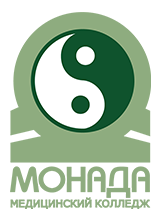 Автономная некоммерческая организация«Профессиональная образовательная организациямедицинский колледж «Монада»г. ЕвпаторияЭтап занятияПродолжительность этапаОрганизационный момент1 минМотивация изучаемой темы2 минСовместное целеполагание2 минКонтроль уровня знаний студентов (проверка домашнего задания, актуализация знаний по вопросам темы)10 минСамостоятельная работа студентов65 минРефлексия, само- и взаимооценка (достижение цели занятия)5 мин.Подведение итогов занятия. Выставление оценок3 минЗадание на дом2 минДля первичной обработкиДля обработки гнойных ранДля обработки рук хирургаДля обработки операционного поляДля дезинфекции предметов уходаДля дезинфекции хирургического инструментарияПри конъюнктивитахПри стоматитахПри ангинеПрепаратОсобенности примененияВозможные эффекты при попадании в внутрь, или на слизистые оболочки, или на раневую поверхностьМеры помощи при интоксикацииМыло зелёноеХлорная известьХлорамин БХлоргексидинИодПергидрольКалия перманганатКислота борнаяРаствор аммиакаСпирт этиловыйСеребра нитратФенолБриллиантовый зелёныйа) во флаконахб) в ампулах